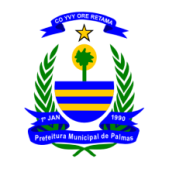 Fundação Municipal de Meio Ambiente de PalmasDiretoria de Controle AmbientalGerência de Licenciamento AmbientalFone: (63) 3234-0036Fundação Municipal de Meio Ambiente de PalmasDiretoria de Controle AmbientalGerência de Licenciamento AmbientalFone: (63) 3234-0036Fundação Municipal de Meio Ambiente de PalmasDiretoria de Controle AmbientalGerência de Licenciamento AmbientalFone: (63) 3234-0036Fundação Municipal de Meio Ambiente de PalmasDiretoria de Controle AmbientalGerência de Licenciamento AmbientalFone: (63) 3234-0036REQUERIMENTOREQUERIMENTOREQUERIMENTOREQUERIMENTOATENÇÃO Prazo para análise de processoConforme o Art. 9º do Decreto N.º 244, de 05 de março de 2002, “Os procedimentos para o licenciamento ambiental, obedecerão as seguintes etapas:        III - análise, no prazo máximo 120 (cento e vinte) dias, dos documentos, projetos e estudos apresentados e a realização de vistorias técnicas, quando necessárias.ATENÇÃO Prazo para análise de processoConforme o Art. 9º do Decreto N.º 244, de 05 de março de 2002, “Os procedimentos para o licenciamento ambiental, obedecerão as seguintes etapas:        III - análise, no prazo máximo 120 (cento e vinte) dias, dos documentos, projetos e estudos apresentados e a realização de vistorias técnicas, quando necessárias.USO GLAProcesso: ________________________________________Data da autuação: ______/_______/_______Servidor responsável pela autuação:_________________________________________________USO GLAProcesso: ________________________________________Data da autuação: ______/_______/_______Servidor responsável pela autuação:_________________________________________________I - IDENTIFICAÇÃO DO EMPREENDIMENTOI - IDENTIFICAÇÃO DO EMPREENDIMENTOI - IDENTIFICAÇÃO DO EMPREENDIMENTOI - IDENTIFICAÇÃO DO EMPREENDIMENTO1. Nome/Razão Social1. Nome/Razão Social1. Nome/Razão Social2. CPF/CNPJ3. Descrição da atividade econômica principal (Conforme descrito no CNPJ) 3. Descrição da atividade econômica principal (Conforme descrito no CNPJ) 3. Descrição da atividade econômica principal (Conforme descrito no CNPJ) 3. Descrição da atividade econômica principal (Conforme descrito no CNPJ) 4. Descrição da atividade a ser licenciada4. Descrição da atividade a ser licenciada4. Descrição da atividade a ser licenciada5. Área total4. Descrição da atividade a ser licenciada4. Descrição da atividade a ser licenciada4. Descrição da atividade a ser licenciada6. Área construída7. Endereço completo do local a ser licenciado                                                          8. Coordenadas7. Endereço completo do local a ser licenciado                                                          8. Coordenadas7. Endereço completo do local a ser licenciado                                                          8. Coordenadas7. Endereço completo do local a ser licenciado                                                          8. CoordenadasII – ATOS ADMINISTRATIVOS REQUERIDOSII – ATOS ADMINISTRATIVOS REQUERIDOSII – ATOS ADMINISTRATIVOS REQUERIDOSII – ATOS ADMINISTRATIVOS REQUERIDOS01. (   ) LMP – Licença Municipal Prévia06. (   ) RLMP – Renovação de Licença Municipal Prévia06. (   ) RLMP – Renovação de Licença Municipal Prévia06. (   ) RLMP – Renovação de Licença Municipal Prévia02. (   ) LMI – Licença Municipal de Instalação07. (   ) RLMI – Renovação de Licença Municipal de Instalação 07. (   ) RLMI – Renovação de Licença Municipal de Instalação 07. (   ) RLMI – Renovação de Licença Municipal de Instalação 03. (   ) LMO – Licença Municipal de Operação08. (   ) RLMO – Renovação de Licença Municipal de Operação08. (   ) RLMO – Renovação de Licença Municipal de Operação08. (   ) RLMO – Renovação de Licença Municipal de Operação04. (   ) LAS – Licença Ambiental Simplificada09. ( X ) Declaração de Viabilidade09. ( X ) Declaração de Viabilidade09. ( X ) Declaração de Viabilidade05. (   ) Autorização Ambiental10. (   ) Outros10. (   ) Outros10. (   ) OutrosIII – IDENTIFICAÇÃO DO REQUERENTEIII – IDENTIFICAÇÃO DO REQUERENTEIII – IDENTIFICAÇÃO DO REQUERENTEIII – IDENTIFICAÇÃO DO REQUERENTE1. Nome (pessoa física responsável pelo empreendimento)1. Nome (pessoa física responsável pelo empreendimento)1. Nome (pessoa física responsável pelo empreendimento)2. CPF3. Endereço 3. Endereço 3. Endereço 3. Endereço 4. Telefone para contato7. Email7. Email7. EmailIV – DECLARAÇÃOIV – DECLARAÇÃOIV – DECLARAÇÃOIV – DECLARAÇÃODeclaro, para os devidos fins, que o desenvolvimento das atividades relacionadas neste requerimento realizar-se-á de acordo com os dados transcritos indicados acima, pelo que venho requerer à Fundação Municipal de Meio Ambiente de Palmas a expedição do documento necessário para exercício da atividade.Palmas, ____de _________________ de______._______________________________Assinatura do RequerenteESTE REQUERIMENTO NÃO TEM CARÁTER AUTORIZATIVODeclaro, para os devidos fins, que o desenvolvimento das atividades relacionadas neste requerimento realizar-se-á de acordo com os dados transcritos indicados acima, pelo que venho requerer à Fundação Municipal de Meio Ambiente de Palmas a expedição do documento necessário para exercício da atividade.Palmas, ____de _________________ de______._______________________________Assinatura do RequerenteESTE REQUERIMENTO NÃO TEM CARÁTER AUTORIZATIVODeclaro, para os devidos fins, que o desenvolvimento das atividades relacionadas neste requerimento realizar-se-á de acordo com os dados transcritos indicados acima, pelo que venho requerer à Fundação Municipal de Meio Ambiente de Palmas a expedição do documento necessário para exercício da atividade.Palmas, ____de _________________ de______._______________________________Assinatura do RequerenteESTE REQUERIMENTO NÃO TEM CARÁTER AUTORIZATIVODeclaro, para os devidos fins, que o desenvolvimento das atividades relacionadas neste requerimento realizar-se-á de acordo com os dados transcritos indicados acima, pelo que venho requerer à Fundação Municipal de Meio Ambiente de Palmas a expedição do documento necessário para exercício da atividade.Palmas, ____de _________________ de______._______________________________Assinatura do RequerenteESTE REQUERIMENTO NÃO TEM CARÁTER AUTORIZATIVO